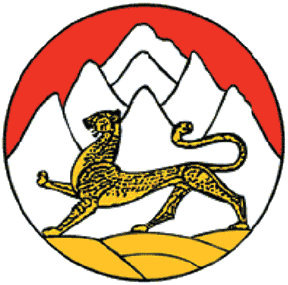 РЕСПУБЛИКА СЕВЕРНАЯ ОСЕТИЯ – АЛАНИЯ АЛАГИРСКИЙ МУНИЦИПАЛЬНЫЙ РАЙОНСОБРАНИЕ ПРЕДСТАВИТЕЛЕЙСУАДАГСКОГО СЕЛЬСКОГО ПОСЕЛЕНИЯРЕШЕНИЕот   06 декабря  2023 г.                                                                                              № _9_О принятии Положения «О бюджетном процессе в Суадагском сельском поселении»В соответствии со статьей 9 Бюджетного кодекса Российской Федерации, во исполнении Федерального закона от 26 апреля 2007 года № 63-ФЗ «О внесении изменений в Бюджетный кодекс Российской Федерации в части регулирования бюджетного процесса и приведении в соответствие с бюджетным законодательством Российской Федерации», в целях приведения муниципальных правовых актов Суадагского сельского поселения в соответствие с Бюджетным кодексом Российской ФедерацииСобрание представителей Суадагского сельского поселения решает:Утвердить положение о бюджетном процессе в муниципальном образовании Суадагское сельское поселение согласно приложению.Настоящее решение вступает в силу со дня его официального опубликования (обнародования).Глава Суадагского сельского поселения               ____________	 Т. Э. БритаевПриложениек решению Собрания представителейСуадагского сельского поселенияот 06.12. 2023гПОЛОЖЕНИЕО БЮДЖЕТНОМ ПРОЦЕССЕ В СУАДАГСКОМ СЕЛЬСКОМ ПОСЕЛЕНИИI. ОБЩИЕ ПОЛОЖЕНИЯСтатья 1. Правовые основы осуществления бюджетных правоотношений в Суадагском сельском поселении1. Правовую основу бюджетного устройства и бюджетного процесса в муниципальном образовании "Суадагское сельское поселение" (далее – Суадагское сельское поселение) составляют Конституция Российской Федерации, Бюджетный кодекс Российской Федерации, Налоговый кодекс Российской Федерации, Федеральный закон от 6 октября 2003 года N 131-ФЗ "Об общих принципах организации местного самоуправления в Российской Федерации", федеральные законы и законы РФ, Устав муниципального образования "Суадагское сельское поселение", настоящее Положение, решения Собрания представителей Суадагского сельского поселения о бюджете Суадагского сельского поселения, иные решения Собрания Суадагского сельского поселения, регулирующие бюджетные правоотношения, а также постановления и распоряжения Главы поселения (Главы Администрации), изданные в пределах полномочий.2. Муниципальные правовые акты Суадагского сельского поселения, регулирующие бюджетные правоотношения, должны соответствовать федеральному и республиканскому законодательству, Уставу муниципального образования "Суадагского сельского поселения", настоящему Положению.3. Понятия и термины, используемые в настоящем Положении, применяются в значениях, определенных Бюджетным кодексом Российской Федерации.Статья 2. Бюджет Суадагского сельского поселения1. Бюджет Суадагского сельского поселения (далее также - бюджет поселения, местный бюджет) - форма образования и расходования денежных средств, предназначенных для финансового обеспечения задач и функций местного самоуправления на территории муниципального образования "Суадагского сельского поселения ".2. Проект бюджета Суадагского сельского поселения составляется и утверждается сроком на один год (на очередной финансовый год) или сроком на три года (очередной финансовый год и плановый период) в соответствии с решением Собрания представителей Суадагского сельского поселения, за исключением решения о бюджете.В случае если проект бюджета поселения составляется и утверждается на очередной финансовый год, решением Собрания представителей Суадагского сельского поселения могут быть предусмотрены разработка и утверждение среднесрочного финансового плана поселения.Статья 3. Бюджетный процесс в Суадагском сельском поселении. Основные этапы бюджетного процесса1. Бюджетный процесс в Суадагском сельском поселении - это регламентируемая законодательством деятельность органов местного самоуправления поселения и иных участников бюджетного процесса по составлению и рассмотрению проекта бюджета поселения, утверждению и исполнению местного бюджета, контролю за его исполнением, осуществлению бюджетного учета, составлению, внешней проверке, рассмотрению и утверждению бюджетной отчетности.2. Бюджетный процесс в Суадагском сельском поселении включает следующие этапы:- составление проекта бюджета поселения;- рассмотрение проекта бюджета поселения;- утверждение бюджета поселения;- исполнение бюджета поселения;- составление, внешняя проверка, рассмотрение и утверждение бюджетной отчетности;- осуществление контроля за исполнением бюджета поселения.II. БЮДЖЕТНЫЕ ПОЛНОМОЧИЯ УЧАСТНИКОВБЮДЖЕТНОГО ПРОЦЕССА В СУАДАГСКОМ СЕЛЬСКОМ ПОСЕЛЕНИИСтатья 4. Участники бюджетного процесса в Суадагском сельском поселении1. Участниками бюджетного процесса в Суадагском сельском поселении являются:-Собрание представителей Суадагского сельского поселения;- Глава поселения (Глава Администрации);- Администрация Суадагского сельского поселения (в том числе должностное лицо, уполномоченное Главой Администрации поселения для обслуживания и управления средствами бюджета поселения);- главные распорядители и распорядители бюджетных средств поселения;- главные администраторы (администраторы) доходов местного бюджета;-главные администраторы (администраторы) источников финансирования дефицита местного бюджета;- получатели бюджетных средств.2. Особенности бюджетных полномочий участников бюджетного процесса, являющихся органами местного самоуправления муниципального образования "Суадагское сельское поселение " (далее - органы местного самоуправления), устанавливаются Бюджетным кодексом Российской Федерации и принятыми в соответствии с ним муниципальными правовыми актами Собрания представителей Суадагского сельского поселения, а также в установленных ими случаях муниципальными правовыми актами Администрации Суадагского сельского поселения.Статья 5. Бюджетные полномочия Собрания представителей Суадагского сельского поселенияСобрание представителей Суадагского сельского поселения обладает следующими бюджетными полномочиями:1) устанавливает порядок составления и рассмотрения проекта бюджета поселения, утверждения и исполнения бюджета поселения, осуществления контроля за его исполнением и утверждения отчета об исполнении местного бюджета;2) рассматривает и утверждает бюджет поселения, отчет об исполнении бюджета поселения.3) осуществляет контроль за исполнением бюджета поселения в порядке, установленном настоящим Положением;4) вводит местные налоги и сборы, устанавливает размеры ставок по ним и предоставляет налоговые льготы в порядке, предусмотренном законодательством РФ о налогах и сборах;5) утверждает программу муниципальных внутренних заимствований;6) принимает программы социально-экономического развития поселения;7) определяет порядок управления и распоряжения имуществом, находящимся в муниципальной собственности, порядок направления в бюджет поселения доходов от его использования;8) устанавливает размер отчислений от прибыли муниципальных унитарных предприятий в местный бюджет;9) формирует и определяет правовой статус органов, осуществляющих контроль за исполнением бюджета   Суадагского сельского поселения;10) устанавливает в соответствии с федеральными законами и законами республики нормативы отчислений доходов в бюджеты поселений от федеральных налогов и сборов, в том числе от налогов, предусмотренных специальными налоговыми режимами, региональных и местных налогов, подлежащих зачислению в бюджет поселения;11) осуществляет иные полномочия в соответствии с федеральными, республиканскими законами, муниципальными правовыми актами Собрания представителей Суадагского сельского поселения. .Статья 6. Бюджетные полномочия Главы Суадагского сельского поселения (Главы Администрации)Глава Суадагского сельского поселения (Глава Администрации) в сфере бюджетного процесса обладает следующими бюджетными полномочиями:1) определяет ответственных лиц Администрации Суадагского сельского поселения, уполномоченных участвовать в бюджетных правоотношениях;2) осуществляет организацию и общее руководство деятельностью по составлению проекта бюджета поселения;3) возглавляет деятельность по исполнению бюджета поселения;4) вносит на рассмотрение Собрания представителей Суадагского сельского поселенияпроект бюджета поселения с необходимыми документами и материалами, а также отчет об исполнении бюджета;5) вносит в Собрания представителей Суадагского сельского поселения предложения по установлению, изменению, отмене местных налогов и сборов, введению и отмене налоговых льгот по местным налогам;6) осуществляет иные бюджетные полномочия, определенные правовыми актами Российской Федерации и Республики Северная Осетия - Алания, Суадагского сельского поселения, регулирующими бюджетные правоотношения.Статья 7. Бюджетные полномочия Администрации Суадагского сельского поселенияАдминистрация Суадагского сельского поселения в сфере бюджетного процесса обладает следующими полномочиями:1) организует составление проекта бюджета Суадагского сельского поселения на очередной финансовый год;2) утверждает порядок разработки прогноза социально-экономического развития Суадагского сельского поселения;3) разрабатывает основные направления бюджетной и налоговой политики Суадагского сельского поселения;4) составляет и утверждает среднесрочный финансовый план муниципального образования "Суадагское сельское поселение";5) устанавливает порядок ведения реестра расходных обязательств Суадагского сельского поселения;6) осуществляет финансовый контроль за исполнением бюджета. 7) определяет порядок использования средств резервных фондов;8) организует исполнение бюджета поселения;9) составляет и ведет реестр расходных обязательств Суадагского сельского поселения;10) составляет отчетность об исполнении бюджета;11) осуществляет составление и ведение кассового плана;12) устанавливает порядок исполнения местного бюджета по расходам;13) устанавливает порядок учета бюджетных обязательств;14) устанавливает порядок санкционирования оплаты денежных обязательств, подлежащих исполнению за счет средств местного бюджета;15) управляет муниципальным долгом;16) исполняет судебные акты по обращению взыскания на средства бюджета Суадагского сельского поселения в порядке, предусмотренном Бюджетным кодексом Российской Федерации;17) ежемесячно составляет и представляет отчет о кассовом исполнении местного бюджета в порядке, установленном Министерством финансов Российской Федерации;18) открывает и ведет лицевые счета для главных распорядителей (распорядителей) и получателей бюджетных средств;19) осуществляет иные бюджетные полномочия, установленные Бюджетным кодексом Российской Федерации, иными правовыми актами бюджетного законодательства Российской Федерации и (или) принимаемыми в соответствии с ним муниципальными правовыми актами Алагирского района, регулирующими бюджетные правоотношения.Статья 8. Бюджетные полномочия главных распорядителей (распорядителей) бюджетных средств Суадагского сельского поселенияГлавные распорядители (распорядители) бюджетных средств Суадагского сельского поселения обладают следующими бюджетными полномочиями:1) обеспечивают результативность, адресность и целевой характер использования бюджетных средств в соответствии с утвержденными ему бюджетными ассигнованиями и лимитами бюджетных обязательств;2) формируют перечень подведомственных ему распорядителей и получателей бюджетных средств;3) ведут реестр расходных обязательств, подлежащих исполнению в пределах утвержденных ему лимитов бюджетных обязательств и бюджетных ассигнований;4) осуществляют планирование соответствующих расходов бюджета, составляют обоснования бюджетных ассигнований;5) составляют, утверждают и ведут бюджетную роспись, распределяют бюджетные ассигнования, лимиты бюджетных обязательств по подведомственным распорядителям и получателям бюджетных средств и исполняют соответствующую часть бюджета;6) вносят предложения по формированию и изменению лимитов бюджетных обязательств;7) вносят предложения по формированию и изменению сводной бюджетной росписи;8) определяет порядок утверждения бюджетных смет подведомственных получателей бюджетных средств, являющихся казенными учреждениями;9) формирует и утверждает государственные (муниципальные) задания соответствующего муниципального уровня;10) определяет порядок утверждения бюджетных смет подведомственных получателей бюджетных средств, являющихся казенными учреждениями;11) отвечает от имени муниципального образования «Суадагское сельское поселение» по денежным обязательствам подведомственных ему получателей бюджетных средств;12) обеспечивают контроль за соблюдением получателями субвенций, межбюджетных субсидий и иных субсидий, определенных Бюджетным кодексом РФ, условий, установленных при их предоставлении;13) организуют и осуществляют ведомственный финансовый контроль в сфере своей деятельности;14) формируют бюджетную отчетность главного распорядителя бюджетных средств;15) выступают в суде от имени муниципального образования "Суадагского сельского поселения», в соответствии со своей компетенцией в качестве представителя ответчика по искам к муниципальному образованию: о возмещении вреда, причиненного физическому или юридическому лицу в результате незаконных действий (бездействия) органов местного самоуправления поселения или должностных лиц этих органов, в том числе в результате издания актов органов местного самоуправления, не соответствующих закону или иному нормативному правовому акту; предъявляемым при недостаточности лимитов бюджетных обязательств, доведенных подведомственному ему получателю бюджетных средств, являющемуся казенным учреждением, для исполнения его денежных обязательств, а также представляют муниципальное образование "Суадагское сельское поселение" в судах по иным делам, вытекающим из правоотношений, связанных с использованием средств бюджета поселения;16) осуществляют иные бюджетные полномочия в соответствии с законодательством Российской Федерации и РСО-Алания, настоящим Положением и иными муниципальными правовыми актами Суадагского сельского поселения, регулирующими бюджетные правоотношения.Статья 9. Бюджетные полномочия главных администраторов (администраторов) доходов бюджета Суадагского сельского поселения1. Главные администраторы доходов бюджета обладает следующими бюджетными полномочиями:1) формируют перечень подведомственных ему администраторов доходов бюджета;2) представляют сведения, необходимые для составления среднесрочного финансового плана и (или) проекта бюджета;3) представляют сведения для составления и ведения кассового плана;4) формируют и представляют бюджетную отчетность главного администратора доходов бюджета;5) представляет для включения в перечень источников доходов Российской Федерации и реестр источников доходов бюджета сведения о закрепленных за ним источниках доходов; (в ред. Федерального закона от 01.07.2021 №244-ФЗ) (см. текст в предыдущей редакции);6) утверждает методику прогнозирования поступлений доходов в бюджет в соответствии с общими требованиями к такой методике, установленными Правительством Российской Федерации;(абзац введен Федеральным законом от 29.12.2015 №406-ФЗ)7) осуществляют иные бюджетные полномочия, установленные настоящим Кодексом и принимаемыми в соответствии с ним нормативными правовыми актами (муниципальными правовыми актами), регулирующими бюджетные правонарушения.2. Администраторы доходов бюджета поселения:1) осуществляют начисление, учет и контроль за правильностью исчисления, полнотой и своевременностью осуществления платежей в бюджет поселения, пеней и штрафов по ним;2) осуществляют взыскание задолженности по платежам в бюджет поселения, пеней и штрафов;3) принимают решение о возврате излишне уплаченных (взысканных) платежей в местный бюджет, пеней и штрафов, а также процентов за несвоевременное осуществление такого возврата и процентов, начисленных на излишне взысканные суммы, и представляют поручение в Управление Федерального казначейства РСО-Алания для осуществления возврата в порядке, установленном Министерством финансов Российской Федерации;4) принимают решение о зачете (уточнении) платежей в бюджеты бюджетной системы Российской Федерации и представляют уведомление в Управление Федерального казначейства РСО-Алания;5) формируют и представляют главному администратору доходов бюджета поселения, в ведении которого находятся, сведения и бюджетную отчетность, необходимые для осуществления полномочий главного администратора доходов бюджета;6) осуществляют иные бюджетные полномочия, установленные Бюджетным кодексом РФ и принимаемыми в соответствии с ним муниципальными правовыми актами, регулирующими бюджетные правоотношения.3. Определение органов (должностных лиц) Администрации Суадагского сельского поселения в качестве главных администраторов доходов бюджетов поселений осуществляется в порядке, установленном Администрацией Суадагского сельского поселения.Статья 10. Бюджетные полномочия главных администраторов (администраторов) источников финансирования дефицита бюджета Суадагского сельского поселения1. Главный администратор источников финансирования дефицита бюджета обладает следующими бюджетными полномочиями поселения:1) формируют перечни подведомственных ему администраторов источников финансирования дефицита бюджета;2) осуществляет планирование (прогнозирование) поступлений и выплат по источникам финансирования дефицита бюджета, кроме операций по управлению остатками средств на едином счете бюджета.;3) обеспечивают адресность и целевой характер использования выделенных в его распоряжение ассигнований, предназначенных для погашения источников финансирования дефицита бюджета поселения;4) распределяют бюджетные ассигнования по подведомственным администраторам источников финансирования дефицита бюджета поселения и исполняют соответствующую часть бюджета;5) организуют и осуществляют ведомственный финансовый контроль в сфере своей деятельности;6) формируют бюджетную отчетность главного администратора источников финансирования дефицита бюджета поселения.2. Администраторы источников финансирования дефицита бюджета поселения:1) осуществляют планирование (прогнозирование) поступлений и выплат по источникам финансирования дефицита бюджета поселения;2) осуществляют контроль за полнотой и своевременностью поступления в бюджет источников финансирования дефицита бюджета поселения;3) обеспечивают поступления в бюджет и выплаты из бюджета по источникам финансирования дефицита бюджета поселения;4) формируют и представляют бюджетную отчетность;5) в случае и порядке, установленных главным администратором источников финансирования дефицита бюджета поселения, осуществляют отдельные бюджетные полномочия главного администратора источников финансирования дефицита бюджета поселения, в ведении которого находятся;6) осуществляют иные полномочия, установленные Бюджетным кодексом Российской Федерации и принимаемыми в соответствии с ним муниципальными правовыми актами Суадагского сельского поселения.Статья 11. Бюджетные полномочия получателей средств бюджета Суадагского сельского поселенияПолучатели бюджетных средств обладают следующими бюджетными полномочиями:1) составляют и исполняют бюджетную смету;2) принимают и (или) исполняют в пределах доведенных лимитов бюджетных обязательств и (или) бюджетных ассигнований бюджетные обязательства;3) обеспечивают результативность, целевой характер использования предусмотренных ему бюджетных ассигнований;4) вносят соответствующему главному распорядителю (распорядителю) средств бюджета поселения предложения по изменению бюджетной росписи;5) ведут бюджетный учет либо передают на основании соглашения — это полномочие муниципальному учреждению (централизованной бухгалтерии);6) формируют и представляют бюджетную отчетность получателя бюджетных средств соответствующему главному распорядителю (распорядителю) бюджетных средств;7) исполняют иные полномочия, установленные Бюджетным кодексом и принятыми в соответствии с ним муниципальными правовыми актами, регулирующими бюджетные правоотношения.III. СОСТАВЛЕНИЕ ПРОЕКТА БЮДЖЕТА СУАДАГСКОГО СЕЛЬСКОГО ПОСЕЛЕНИЯСтатья 12. Основы составления проекта бюджета Суадагского сельского поселения1. Проект местного бюджета составляется в порядке, установленном Администрацией Суадагского сельского поселения, в соответствии с Бюджетным кодексом Российской Федерации, настоящим Положением и решениями Собрания представителей Суадагского сельского поселения.2. Непосредственное составление бюджета осуществляет Администрация Суадагского сельского поселения.3. Составление проекта местного бюджета основывается на:положениях послания Президента Российской Федерации Федеральному Собранию Российской Федерации, определяющих бюджетную политику (требование к бюджетной политике) в Российской Федерации;прогнозе социально-экономического развития;бюджетном прогнозе (проекте бюджетного прогноза, проекте изменений бюджетного прогноза) на долгосрочный период;государственных (муниципальных) программ (проектах государственных (муниципальных) программ, проектах изменений указанных программ)Статья 13. Порядок и сроки составления проекта бюджета Суадагского сельского поселения1. Работа по составлению проекта бюджета поселения начинается не позднее чем за семь месяцев до окончания текущего финансового года на основании постановления Главы Суадагского сельского поселения, в котором определяются порядок и сроки осуществления мероприятий, связанных с составлением проекта бюджета поселения, работой над документами и материалами, обязательными для представления одновременно с проектом бюджета.2. Планирование бюджетных ассигнований осуществляется раздельно по бюджетным ассигнованиям на исполнение действующих и принимаемых обязательств в соответствии с требованиями Бюджетного кодекса Российской Федерации.Статья 14. Прогноз социально-экономического развития Суадагского сельского поселения1. Прогноз социально-экономического развития Суадагского сельского поселения основывается на прогнозе социально-экономического развития Алагирского района и разрабатывается на очередной финансовый год либо на очередной финансовый год и плановый период. В пояснительной записке к прогнозу социально-экономического развития приводится обоснование параметров прогноза, в том числе их сопоставление с ранее утвержденными параметрами с указанием причин и факторов прогнозируемых изменений данных.2. Изменение прогноза социально-экономического развития в ходе составления или рассмотрения проекта бюджета влечет за собой изменение основных характеристик проекта бюджета.Статья 15. Основные направления бюджетной и налоговой политики Суадагского сельского поселенияОсновные направления бюджетной политики поселения должны содержать обоснование предложений о приоритетных направлениях расходования бюджета, принимаемых обязательств в предстоящем финансовом году и на среднесрочную перспективу с учетом прогнозов и программ социально-экономического развития поселения.Основные направления налоговой политики должны содержать анализ законодательства о налогах и сборах в части налогов и сборов, формирующих налоговые доходы бюджета поселения; обоснование предложений по его совершенствованию в пределах компетенции органов местного самоуправления; оценку влияния данных предложений на сценарные условия.Статья 16. Среднесрочный финансовый план Суадагского сельского поселения1.Если проект бюджета поселения составляется и утверждается на очередной финансовый год, муниципальным правовым актом Собрания представителей Суадагского сельского поселения может быть предусмотрена разработка и утверждение среднесрочного финансового плана поселения.2. Среднесрочный финансовый план Суадагского сельского поселения (далее - План) - это финансовый документ, содержащий основные параметры бюджета поселения.3.Среднесрочный финансовый план Суадагского сельского поселения разрабатывается по форме и в порядке, установленных постановлением Главы Суадагского сельского поселения (Главы Администрации) с соблюдением положений Бюджетного кодекса РФ.4. План разрабатывается на среднесрочный (трехлетний) период в соответствии с основными направлениями бюджетной и налоговой политики РСО-Алания, Алагирского муниципального района, Суадагского сельского поселения на очередной финансовый год и плановый период с учетом нормативных правовых актов Российской Федерации, РСО-Алания, Алагирского муниципального района, Суадагского сельского поселения, действующих на момент его формирования.5. Проект среднесрочного финансового плана утверждается Главой поселения и представляется в Собрание представителей поселения одновременно с проектом бюджета.6. Значения показателей среднесрочного финансового плана поселения и основных показателей проекта бюджета поселения должны соответствовать друг другу.Утвержденный среднесрочный финансовый план должен содержать следующие параметры:1) прогнозируемый общий объем доходов и расходов бюджета.2)объемы бюджетных ассигнований по главным распорядителям (распорядителям) бюджетных средств по разделам, подразделам, целевым статьям и видам расходов классификации расходов бюджетов;3) нормативы отчислений от налоговых доходов в местный бюджет, устанавливаемые (подлежащие установлению) законами РСО-Алания, правовыми актами Алагирского муниципального района и Суадагского сельского поселения;4) дефицит (профицит) бюджета;5) верхний предел муниципального долга по состоянию на 1 января года, следующего за очередным финансовым годом (очередным финансовым годом и каждым годом планового периода).Показатели среднесрочного финансового плана носят индикативный характер и могут быть изменены при разработке и утверждении среднесрочного финансового плана Суадагского сельского поселения на очередной финансовый год и плановый период.В пояснительной записке к проекту среднесрочного финансового плана приводится обоснование параметров среднесрочного финансового плана, в том числе их сопоставление с ранее одобренными параметрами с указанием причин планируемых изменений.Статья 17. Реестр расходных обязательств Суадагского сельского поселения1. Реестр расходных обязательств муниципального образования "Суадагского сельского поселения " - используемый при составлении проекта бюджета свод (перечень) законов, иных нормативных правовых актов, правовых актов Суадагского сельского поселения, обусловливающих публичные нормативные обязательства и (или) правовые основания для иных расходных обязательств с указанием соответствующих положений (статей, частей, пунктов, подпунктов, абзацев) законов и иных нормативных правовых актов с оценкой объемов бюджетных ассигнований, необходимых для исполнения включенных в реестр обязательств.2. Реестр расходных обязательств Суадагского сельского поселения ведется Администрацией Суадагского сельского поселения в порядке, установленном постановлением Главы поселения.3. Реестр расходных обязательств Суадагского сельского поселения представляется Администрацией поселения в финансовое управление администрации Алагирского муниципального района в порядке, установленном Министерством финансов РСО-Алания.Статья 18. Состав показателей проекта бюджета Суадагского сельского поселения1. В решении о бюджете поселения должны содержаться основные характеристики бюджета, к которым относятся общий объем доходов бюджета, общий объем расходов, дефицит (профицит) бюджета.2. Решением о бюджете устанавливаются:1) перечень главных администраторов доходов бюджета;2) перечень главных администраторов источников финансирования дефицита бюджета;3) распределение бюджетных ассигнований по разделам, подразделам, целевым статьям и видам расходов классификации расходов бюджетов в ведомственной структуре расходов;4) общий объем бюджетных ассигнований, направляемых на исполнение публичных нормативных обязательств;5) объем межбюджетных трансфертов, получаемых из других бюджетов и (или) предоставляемых другим бюджетам бюджетной системы Российской Федерации;6) общий объем условно утверждаемых (утвержденных) расходов в случае утверждения бюджета на очередной финансовый год и плановый период на первый год планового периода в объеме не менее 2,5 процента общего объема расходов бюджета, на второй год планового периода в объеме не менее 5 процентов общего объема расходов бюджета;7) источники финансирования дефицита бюджета;8) верхний предел муниципального долга по состоянию на 1 января года, следующего за очередным финансовым годом, с указанием в том числе верхнего предела долга по муниципальным гарантиям;9) иные показатели местного бюджета, установленные соответственно Бюджетным кодексом, Законом РСО-Алания, решением Собрания представителей Суадагского сельского поселения.Статья 19. Документы и материалы, представляемые одновременно с проектом бюджета Суадагского сельского поселения1. Одновременно с проектом решения о бюджете в Собрание представителей Суадагского сельского поселения представляются:1) основные направления бюджетной и налоговой политики;2) предварительные итоги социально-экономического развития Суадагского сельского поселения за истекший период текущего финансового года и ожидаемые итоги социально-экономического развития района за текущий финансовый год;3) прогноз социально-экономического развития Суадагского сельского поселения;4) прогноз основных характеристик (общий объем доходов, общий объем расходов, дефицита (профицита) бюджета поселения, на очередной финансовый год и плановый период либо проект среднесрочного финансового плана;5) пояснительная записка к проекту бюджета;6) программа приватизации (продажи) муниципального имущества и приобретения имущества в муниципальную собственность;7) оценка ожидаемого исполнения бюджета на текущий финансовый год;8) предложенные законодательными (представительными) органами, органами судебной системы, органами государственного (муниципального) финансового контроля, созданными законодательными (представительными) органами, проекты бюджетных смет указанных органов, представляемые в случае возникновения разногласий и финансовым органом в отношении бюджетных смет;9) иные документы и материалы.IV. РАССМОТРЕНИЕ И УТВЕРЖДЕНИЕБЮДЖЕТА СУАДАГСКОГО СЕЛЬСКОГО ПОСЕЛЕНИЯСтатья 20. Внесение проекта решения о бюджете поселения на рассмотрение Собрания представителей Суадагского сельского поселения1. Глава Суадагского сельского поселения вносит проект решения о бюджете поселения на рассмотрение в Собрание представителей Суадагского сельского поселения не позднее 15 ноября текущего года.3. По инициативе Главы поселения по проекту решения о бюджете поселения, внесенному в Собрание представителей поселения, проводятся публичные слушания в порядке, определенном решением Собрания представителей поселения.4. Проект бюджета поселения, вносимый в Собрание представителей Суадагского сельского поселения, подлежит официальному опубликованию.Статья 21. Рассмотрение и утверждение проекта решения о бюджете Суадагского сельского поселения1. Проект бюджета поселения, документы и материалы после поступления в Собрание представителей поселения   направляются   в   постоянные   депутатские   комиссии для рассмотрения и представления предложений и поправок. В течение 5 рабочих дней после поступления проекта бюджета поселения постоянные комиссии рассматривают его и направляют в постоянную депутатскую комиссию, ответственную за рассмотрение бюджета (далее – комиссия по бюджету) свои поправки, замечания и предложения к проекту бюджета поселения в письменном виде. 2. Комиссия по бюджету рассматривает проект бюджета поселения, представленные к нему документы и материалы с участием руководителя финансового органа (должностного лица, уполномоченного в сфере финансов) Администрации поселения, руководителей и специалистов профильных структурных подразделений, иных должностных лиц местной администрации.3. После рассмотрения проекта бюджета поселения комиссия по бюджету обобщает поправки, замечания, предложения депутатских комиссий, депутатов представительного органа поселения, результаты рассмотрения проекта бюджета комиссией по бюджету и готовит проект сводного заключения, который обсуждается на заседании комиссии по бюджету с участием представителей других комиссий и всех заинтересованных депутатов.4. Заключение комиссии по бюджету представляется на рассмотрение Собрания представителей поселения не позднее 10 дней с даты внесения проекта бюджета поселения в представительный орган поселения.5.	При рассмотрении проекта бюджета поселения слово для доклада о концепции бюджета и основных направлениях    бюджетной    и    налоговой политики предоставляется Главе поселения или руководителю финансового органа (должностному лицу, уполномоченному в сфере финансов) и для   содоклада   - председателю комиссии по бюджету. После этого проводится обсуждение проекта бюджета поселения.6. Председательствующий на собрании ставит на голосование предложения постоянных депутатских комиссий, депутатов, а также предложения, внесенные Главе поселения в ходе обсуждения на собрании проекта бюджета, а затем предложение комиссии по бюджету о принятии проекта бюджета поселения.7. По итогам обсуждения проекта бюджета Собрание представителей поселения принимает решение об утверждении бюджета поселения. Статья 22. Вступление в силу решения о бюджете Суадагского сельского поселения1. Решение о бюджете поселения должно быть рассмотрено, утверждено Собранием представителей Суадагского сельского поселения, подписано Главой поселения (до начала очередного финансового года.Органы местного самоуправления Суадагского сельского поселения обязаны принимать все возможные меры в пределах их компетенции по обеспечению своевременного рассмотрения, утверждения, подписания и опубликования решения о бюджете.2. Решение Собрания представителей Суадагского сельского поселения об утверждении бюджета поселения вступает в силу с 1 января очередного финансового года и действует до 31 декабря.3. Решение о бюджете поселения подлежит официальному опубликованию (обнародованию) не позднее 10 дней после его подписания в установленном порядке.Статья 23. Временное управление бюджетом Суадагского сельского поселения1. В случае если решение о местном бюджете не вступило в силу с начала текущего финансового года:Администрация Суадагского сельского поселения (в том числе должностное лицо, уполномоченное Главой Администрации поселения для обслуживания и управления средствами бюджета поселения) правомочно ежемесячно доводить до главных распорядителей бюджетных средств бюджетные ассигнования и лимиты бюджетных обязательств в размере, не превышающем одной двенадцатой части бюджетных ассигнований и лимитов бюджетных обязательств в отчетном финансовом году;иные показатели, определяемые решением о бюджете Суадагского сельского поселения, применяются в размерах (нормативах) и порядке, которые были установлены решением о местном бюджете на отчетный финансовый год.2. Если решение о местном бюджете не вступило в силу через три месяца после начала финансового года, Администрация Суадагского сельского поселения (в том числе должностное лицо, уполномоченное Главой поселения для обслуживания и управления средствами бюджета поселения) организует исполнение местного бюджета при соблюдении условий, определенных пунктом 1 настоящей статьи.При этом Администрация Суадагского сельского поселения (в том числе должностное лицо, уполномоченное Главой поселения для обслуживания и управления средствами бюджета поселения) не имеет права:доводить лимиты бюджетных обязательств и бюджетные ассигнования на бюджетные инвестиции и субсидии юридическим и физическим лицам, установленные Бюджетным кодексом Российской Федерации;предоставлять бюджетные кредиты;осуществлять заимствования в размере более одной восьмой объема заимствований предыдущего финансового года в расчете на квартал;формировать резервные фонды.3. Указанные в пунктах 1 и 2 настоящей статьи ограничения не распространяются на расходы, связанные с выполнением публичных нормативных обязательств, обслуживанием и погашением муниципального долга. Статья 24. Внесение изменений в бюджет поселения по окончании периода временного управления бюджетом Суадагского сельского поселения1. Если решение о бюджете вступает в силу после начала текущего финансового года и исполнение бюджета до дня вступления в силу указанного решения осуществляется в соответствии со статьей 190 Бюджетного кодекса РФ, в течение одного месяца со дня вступления в силу указанного решения Глава поселения представляет на рассмотрение и утверждение Собрание представителей Суадагского сельского поселения проект решения о внесении изменений в бюджет, уточняющего показатели бюджета с учетом исполнения бюджета за период временного управления бюджетом.2. Указанный проект решения рассматривается и утверждается Собранием представителей Суадагского сельского поселения в срок, не превышающий 15 дней со дня его представления.V. ИСПОЛНЕНИЕ БЮДЖЕТА СУАДАГСКОГО СЕЛЬСКОГО ПОСЕЛЕНИЯСтатья 25. Организация казначейского исполнения бюджета Суадагского сельского поселения1. Отдельные бюджетные полномочия финансового органа поселения могут осуществляться финансовым органом муниципального района на основе соглашения между администрацией Суадагского сельского поселения и администрацией муниципального образования Алагирский район. Полномочия по казначейскому исполнению бюджета Суадагского сельского поселения передаются финансовому управлению муниципального образования Алагирский район (далее - Финансовое управление), на основании соглашения.2. На Финансовое управление администрации Алагирского района возлагается функция по ведению лицевых счетов всех получателей бюджетных средств, осуществляемая в порядке, определяемом постановлением Главы Алагирского района (Главы Администрации). Расходование бюджетных средств осуществляется только через лицевые счета главных распорядителей (распорядителей) и получателей бюджетных средств, открытые в Финансовом управлении администрации Алагирского района.3. Исполнение бюджета организуется на основе сводной бюджетной росписи, кассового плана и осуществляется на основе отражения всех операций и средств бюджета в системе балансовых счетов Финансового управления.4. Кассовое обслуживание исполнения бюджета Суадагского сельского поселения осуществляется Федеральным казначейством в порядке, установленном нормативными правовыми актами Российской Федерации.5. Проведение и учет операций по кассовым выплатам из местного бюджета осуществляются путем открытия в Отделении по Алагирскому муниципальному району Управления Федерального казначейства по РСО-Алания лицевого счета.Статья 26. Исполнение бюджета Суадагского сельского поселения по доходамИсполнение местного бюджета по доходам предусматривает:зачисление на единый счет местного бюджета доходов от распределения налогов, сборов и иных поступлений в бюджетную систему Российской Федерации, распределяемых по нормативам, действующим в текущем финансовом году, установленным Бюджетным кодексом Российской Федерации, Законом РСО-Алания о республиканском бюджете, иными законами, муниципальными правовыми актами, принятыми в соответствии с положениями Бюджетного кодекса Российской Федерации, со счета Управления Федерального казначейства по РСО-Алания и иных поступлений в бюджет;возврат излишне уплаченных или излишне взысканных сумм, а также сумм процентов за несвоевременное осуществление такого возврата и процентов, начисленных на излишне взысканные суммы;зачет излишне уплаченных или излишне взысканных сумм в соответствии с законодательством Российской Федерации;уточнение администратором доходов бюджета платежей в бюджеты бюджетной системы Российской Федерации;перечисление Управлением Федерального казначейства по РСО-Алания средств, необходимых для осуществления возврата (зачета) излишне уплаченных или излишне взысканных сумм налогов, сборов и иных платежей, а также сумм процентов за несвоевременное осуществление такого возврата и процентов, начисленных на излишне взысканные суммы, с единого счета местного бюджета на соответствующий счет Управления Федерального казначейства по РСО-Алания, предназначенные для учета поступлений и их распределения между бюджетами бюджетной системы Российской Федерации, в порядке, установленном Министерством финансов Российской Федерации.Статья 27. Исполнение бюджета Суадагского сельского поселения по расходам1. Исполнение местного бюджета по расходам осуществляется с соблюдением требований Бюджетного кодекса Российской Федерации.2. Исполнение местного бюджета по расходам предусматривает:принятие бюджетных обязательств;подтверждение денежных обязательств;санкционирование оплаты денежных обязательств;подтверждение исполнения денежных обязательств.3. Получатель бюджетных средств принимает бюджетные обязательства в пределах, доведенных до него лимитов бюджетных обязательств.Получатель бюджетных средств принимает бюджетные обязательства путем заключения муниципальных контрактов, иных договоров с физическими и юридическими лицами, индивидуальными предпринимателями или в соответствии с Законом, иным правовым актом, соглашением.4. Получатель бюджетных средств подтверждает обязанность оплатить за счет средств местного бюджета денежные обязательства в соответствии с платежными и иными документами, необходимыми для санкционирования их оплаты, а в случаях, связанных с выполнением оперативно-розыскных мероприятий, в соответствии с платежными документами.5. Санкционирование оплаты денежных обязательств осуществляется в форме совершения разрешительной надписи (акцепта) после проверки наличия документов, предусмотренных порядком санкционирования оплаты денежных обязательств, установленным Управлением финансов в соответствии с положениями Бюджетного кодекса Российской Федерации.6. Оплата денежных обязательств (за исключением денежных обязательств по публичным нормативным обязательствам) осуществляется в пределах доведенных до получателя бюджетных средств лимитов бюджетных обязательств.Оплата денежных обязательств по публичным нормативным обязательствам может осуществляться в пределах доведенных до получателя бюджетных средств бюджетных ассигнований.7. Подтверждение исполнения денежных обязательств осуществляется на основании платежных документов, подтверждающих списание денежных средств с единого счета местного бюджета в пользу физических или юридических лиц, бюджетов бюджетной системы Российской Федерации, субъектов международного права, а также проверки иных документов, подтверждающих проведение не денежных операций по исполнению денежных обязательств получателей бюджетных средств.Статья 28. Исполнение бюджета Суадагского сельского поселения по источникам финансирования дефицита бюджета1. Исполнение бюджета поселения по источникам финансирования дефицита бюджета осуществляется главными администраторами (администраторами) источников финансирования дефицита бюджета в соответствии со сводной бюджетной росписью в порядке, установленном Финансовым управлением Администрации Алагирского района.2. Санкционирование оплаты денежных обязательств, подлежащих исполнению за счет бюджетных ассигнований по источникам финансирования дефицита бюджета района, осуществляется в порядке, установленном Финансовым управлением.Статья 29. Использование доходов, фактически полученных при исполнении местного бюджета сверх утвержденных решением о бюджете1. Доходы, фактически полученные при исполнении бюджета поселения сверх утвержденных решением о местном бюджете общего объема доходов, могут направляться без внесения изменений в решение о бюджете поселения на замещение муниципальных заимствований, погашение муниципального долга, а также на исполнение                публичных нормативных обязательств в случае недостаточности предусмотренных на их исполнение бюджетных ассигнований в размере, предусмотренном пунктом 2 статьи 30 настоящего Положения.2. Субсидии и субвенции, иные межбюджетные трансферты, имеющие целевое назначение, в том числе их остатки, не использованные на начало текущего финансового года, фактически полученные при исполнении бюджета поселения сверх утвержденных решением о местном бюджете доходов, направляются на увеличение расходов бюджета соответственно целям предоставления субсидий, субвенций иных межбюджетных трансфертов, имеющие целевое назначение, с внесением изменений в сводную бюджетную роспись без внесения изменений в решение о местном бюджете на текущий финансовый год.Статья 30. Кассовый план1. Под кассовым планом понимается прогноз кассовых поступлений в местный бюджет и кассовых выплат из местного бюджета в текущем финансовом году.2. Порядок составления и ведения кассового плана, а также состав и сроки представления главными распорядителями бюджетных средств, главными администраторами доходов местного бюджета, главными администраторами источников финансирования дефицита местного бюджета сведений, необходимых для составления и ведения кассового плана, устанавливается финансовым органом.Составление и ведение кассового плана осуществляется финансовым органом или уполномоченным органом исполнительной власти (местной администрации).Статья 31. Бюджетная смета1. Бюджетная смета казенного учреждения составляется, утверждается и ведется в порядке, определенном главным распорядителем бюджетных средств, в ведении которого находится казенного учреждение, в соответствии с общими требованиями, установленными Министерством финансов Российской Федерации.Бюджетная смета казенного учреждения, являющегося главным распорядителем бюджетных средств, утверждается руководителем главного распорядителя бюджетных средств.2. Утвержденные показатели бюджетной сметы казенного учреждения должны соответствовать доведенным до него лимитам бюджетных обязательств на принятие и (или) исполнение бюджетных обязательств по обеспечению выполнения функций казенного учреждения.В бюджетной смете казенного учреждения дополнительно могут утверждаться иные показатели, предусмотренные порядком составления и ведения бюджетной сметы казенного учреждения.Показатели бюджетной сметы казенного учреждения, руководитель которого наделен правом ее утверждения в соответствии с порядком утверждения бюджетной сметы казенного учреждения, могут быть детализированы по кодам статей (подстатей) соответствующих групп (статей) классификаций операций сектора государственного управления в пределах доведенных лимитов бюджетных обязательств.Статья 32. Завершение текущего финансового года1. Операции по исполнению бюджета поселения завершаются 31 декабря, за исключением операций, связанных с зачислением Управлением Федерального казначейства по РСО-Алания в течение первых пяти рабочих дней текущего финансового года поступлений отчетного финансового года в местный бюджет. Указанные операции отражаются в отчетности об исполнении местного бюджета отчетного финансового года.Завершение операций по исполнению бюджета в текущем финансовом году осуществляется в порядке, установленном Финансовым управлением.2. Бюджетные ассигнования, лимиты бюджетных обязательств и предельные объемы финансирования текущего финансового года прекращают свое действие 31 декабря.3. Не использованные получателями бюджетных средств остатки бюджетных средств, находящиеся не на едином счете местного бюджета, не позднее двух последних рабочих дней текущего финансового года подлежат перечислению получателем бюджетных средств на единый счет местного бюджета.После завершения операций по принятым бюджетным обязательствам завершившегося года остаток средств на счете местного бюджета подлежит учету в качестве остатка средств на начало очередного финансового года.4. Межбюджетные трансферты, полученные в форме субсидий, субвенций и иных межбюджетных трансфертов, имеющих целевое назначение, не использованные в текущем финансовом году, могут использоваться в очередном финансовом году на те же цели при наличии потребности в указанных трансфертах в соответствии с решением главного администратора бюджетных средств.При установлении соответствующим главным распорядителем средств бюджета, из которого были предоставлены межбюджетные трансферты, отсутствии потребности в них остаток указанных межбюджетных трансфертов подлежит возврату в доходы бюджета, из которого они были предоставлены.5. Средства, полученные бюджетными учреждениями от предпринимательской и иной приносящей доход деятельности и не использованные по состоянию на 31 декабря, не подлежат изъятию и остаются в распоряжении бюджетных учреждений.VI. СОСТАВЛЕНИЕ, ВНЕШНЯЯ ПРОВЕРКА, РАССМОТРЕНИЕИ УТВЕРЖДЕНИЕ БЮДЖЕТНОЙ ОТЧЕТНОСТИСтатья 33. Составление и предоставление бюджетной отчетности1. Бюджетная отчетность составляется Администрацией Суадагского сельского поселения на основе единой методологии и стандартов бюджетного учета и бюджетной отчетности, установленной Министерством финансов Российской Федерации.2.  Администрация Суадагского сельского поселения составляет и представляет в Финансовое управление бюджетную отчетность Суадагского сельского поселения.3. Отчет об исполнении местного бюджета за первый квартал, полугодие и девять месяцев текущего финансового года утверждается постановлением Главы поселения и направляется в Собрание представителей Суадагского сельского поселения не позднее чем через 45 дней по истечении отчетного периода.Статья 34. Рассмотрение годового отчета об исполнении бюджета поселения Собранием представителей Суадагского сельского поселения1. Годовой отчет об исполнении местного бюджета подлежит утверждению решением Собранием представителей Суадагского сельского поселения.2. До рассмотрения годового отчета об исполнении бюджета по проекту решения об утверждении отчета об исполнении бюджета поселения в установленном порядке проводятся публичные слушания.3. Годовой отчет об исполнении бюджета поселения представляется в Собрание представителей Суадагского сельского поселения не позднее 1 мая текущего года.4. Годовой отчет об исполнении бюджета поселения до его рассмотрения в Собрании представителей поселения подлежит внешней проверке, которая включает внешнюю проверку бюджетной отчетности главных администраторов бюджетных средств и подготовку заключения на годовой отчет об исполнении бюджета.5. Одновременно с годовым отчетом об исполнении бюджета в Собрание представителей поселения представляются проект решения об исполнении бюджета поселения, иная бюджетная отчетность об исполнении бюджета, иные документы, предусмотренные бюджетным законодательством Российской Федерации.6. Собрание представителей поселения при рассмотрении отчета об исполнении бюджета заслушивает доклад Главы поселения об исполнении бюджета.7. По результатам рассмотрения годового отчета об исполнении бюджета поселения Собрание представителей Суадагского сельского поселения принимает решение об утверждении либо отклонении решения об исполнении бюджета.8. Годовой отчет об исполнении бюджета поселения, а также ежеквартальные сведения о ходе исполнения бюджета поселения подлежат официальному опубликованию (обнародованию).Статья 35. Решение об исполнении бюджета поселения1. Отчет об исполнении бюджета поселения за отчетный финансовый год с указанием общего объема доходов, расходов и дефицита (профицита) бюджета утверждается решением Собрания представителей поселения об исполнении бюджета.2. Отдельными приложениями к решению об исполнении бюджета за отчетный финансовый год утверждаются показатели:1) доходов бюджета по кодам классификации доходов бюджетов;2) доходов бюджета по кодам видов доходов, подвидов доходов, классификации операций сектора государственного управления, относящихся к доходам бюджета;3) расходов бюджета по ведомственной структуре расходов бюджета;4) расходов бюджета по разделам и подразделам классификации расходов бюджетов;5) иные показатели, установленные Бюджетным кодексом, законом РСО-Алания, муниципальным правовым актом Собрания представителей Суадагского сельского поселения для решения об исполнении бюджета.VII. КОНТРОЛЬ ЗА ИСПОЛНЕНИЕМ БЮДЖЕТА СУАДАГСКОГО СЕЛЬСКОГО ПОСЕЛЕНИЯСтатья 36. Органы, осуществляющие муниципальный финансовый контрольКонтроль за исполнением бюджета поселения осуществляют Собрание представителей Суадагского сельского поселения, Администрация Суадагского сельского поселения, главные распорядители средств бюджета поселения, главные администраторы доходов бюджета и главные администраторы источников финансирования дефицита бюджета поселения в пределах своей компетенции.Статья 37. Контроль за исполнением бюджета поселения, осуществляемый Собранием представителей Суадагского сельского поселения1. Собрание представителей Суадагского сельского поселения осуществляет:- предварительный контроль - в ходе обсуждения и утверждения проекта решения о бюджете и иных проектов решений по бюджетно-финансовым вопросам;- текущий контроль - в ходе рассмотрения отдельных вопросов исполнения бюджетов на заседаниях рабочих групп Собрания представителей Суадагского сельского поселения и в связи с депутатскими запросами;- последующий контроль - в ходе рассмотрения и утверждения отчетов об исполнении бюджета.2. Собрание представителей Суадагского сельского поселения имеет право на:- получение от органов власти РСО-Алания, органов местного самоуправления Суадагского сельского поселения необходимых сопроводительных материалов при утверждении бюджета;- получение от Администрации Суадагского сельского поселения оперативной информации об исполнении бюджета поселения;- утверждение (не утверждение) отчета об исполнении бюджета поселения;- создание собственных контрольных органов;- вынесение оценки деятельности органа, исполняющего бюджет.Статья 38. Финансовый контроль, осуществляемый главными распорядителями бюджетных средств, главными администраторами доходов бюджета и главными администраторами источников финансирования дефицита бюджета поселения1. Главные распорядители средств бюджета поселения осуществляют финансовый контроль за подведомственными распорядителями (получателями) бюджетных средств в части обеспечения правомерного, целевого, эффективного использования бюджетных средств.Главные распорядители бюджетных средств осуществляют контроль за использованием субсидий, субвенций их получателями в соответствии с условиями и целями, определенными при предоставлении указанных средств из бюджета.Главные распорядители бюджетных средств вправе проводить проверки подведомственных распорядителей (получателей) бюджетных средств и муниципальных унитарных предприятий.2. Главные администраторы бюджета поселения осуществляют финансовый контроль за подведомственными администраторами доходов бюджета по осуществлению ими функций администрирования доходов.3. Главные администраторы источников финансирования дефицита бюджета поселения осуществляют финансовый контроль за осуществлением подведомственными администраторами источников финансирования дефицита бюджета кассовых выплат из бюджета по погашению источников финансирования дефицита бюджета.Главные администраторы источников финансирования дефицита бюджета вправе проводить проверки подведомственных администраторов источников финансирования дефицита бюджета.Статья 39. Финансовый контроль, осуществляемый Администрацией Суадагского сельского поселения 1. Администрацией Суадагского сельского поселения осуществляется финансовый контроль за операциями с бюджетными средствами получателей средств бюджета поселения, средствами администраторов источников финансирования дефицита бюджета, а также за соблюдением получателями бюджетных кредитов, бюджетных инвестиций и муниципальных гарантий условий выделения, получения, целевого использования и возврата бюджетных средств.Статья 40. Ответственность за нарушение бюджетного законодательства1. Неисполнение либо ненадлежащее исполнение установленного порядка составления и рассмотрения проекта бюджета поселения, утверждения бюджета, исполнения и контроля за исполнением бюджета поселения признается нарушением бюджетного законодательства Российской Федерации, которое влечет применение к нарушителю мер принуждения.2. Основания и порядок применения мер ответственности за нарушение бюджетного законодательства, виды мер, применяемых в качестве санкций за нарушение бюджетного законодательства, перечень и границы полномочий органов, применяющих меры ответственности к нарушителям бюджетного законодательства, определяются действующим законодательством.3. Лица, виновные в нарушении положений настоящего Положения, несут ответственность в соответствии с Бюджетным кодексом Российской Федерации, Кодексом РФ об административных правонарушениях, Законом РСО-Алания "Об административной ответственности за нарушение бюджетного законодательства РСО-Алания".Председатель Собрания представителей Суадагского сельского поселения                                        	 Т. Э. Бритаев